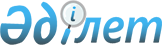 О бюджете Карасуского сельского округа Казталовского района на 2024-2026 годыРешение Казталовского районного маслихата Западно-Казахстанской области от 27 декабря 2023 года № 12-14.
      В соответствии с Бюджетным кодексом Республики Казахстан, Законом Республики Казахстан "О местном государственном управлении и самоуправлении в Республике Казахстан" Казталовский районный маслихат РЕШИЛ:
      1. Утвердить бюджет Карасуского сельского округа на 2024 - 2026 годы согласно приложениям 1, 2 и 3 соответственно, в том числе на 2024 год в следующих объемах:
      1) доходы – 49 918 тысяч тенге:
      налоговые поступления – 1 936 тысяч тенге;
      неналоговые поступления – 0 тенге;
      поступления от продажи основного капитала – 0 тенге;
      поступления трансфертов – 47 982 тысячи тенге;
      2) затраты – 50 166 тысяч тенге; 
      3) чистое бюджетное кредитование – 0 тенге:
      бюджетные кредиты – 0 тенге;
      погашение бюджетных кредитов – 0 тенге;
      4) сальдо по операциям с финансовыми активами – 0 тенге:
      приобретение финансовых активов – 0 тенге;
      поступления от продажи финансовых активов государства – 0 тенге;
      5) дефицит (профицит) бюджета – - 248 тысяч тенге;
      6) финансирование дефицита (использование профицита) бюджета – 248 тысяч тенге:
      поступление займов – 0 тенге;
      погашение займов – 0 тенге;
      используемые остатки бюджетных средств – 248 тысяч тенге.
      Сноска. Пункт 1 – в редакции решения Казталовского районного маслихата Западно-Казахстанской области от 23.05.2024 № 18-14 (вводится в действие с 01.01.2024).


      2. Поступления в бюджет Карасуского сельского округа на 2024 год формируются в соответствии с Бюджетным кодексом Республики Казахстан, решением Казталовского районного маслихата от 22 декабря 2023 года № 11-1 "О районном бюджете на 2024-2026 годы".
      3. Учесть в бюджете Карасуского сельского округа на 2024 год поступления субвенции, передаваемых из районного бюджета в сумме 36 531 тысяча тенге.
      4. Деньги от реализации товаров и услуг, предоставляемых государственными учреждениями, подведомственных местным исполнительным органам, используются в порядке, определяемом Бюджетным кодексом Республики Казахстан и Правительством Республики Казахстан.
      5. Постоянным комиссиям Казталовского районного маслихата поручить ежеквартально заслушивать отчеты администраторов бюджетных программ.
      6. Настоящее решение вводится в действие с 1 января 2024 года. Бюджет Карасуского сельского округа на 2024 год
      Сноска. Приложение 1 – в редакции решения Казталовского районного маслихата Западно-Казахстанской области от 23.05.2024 № 18-14 (вводится в действие с 01.01.2024). Бюджет Карасуского сельского округа на 2025 год тысяч тенге Бюджет Карасуского сельского округа на 2026 год
      тысяч тенге
					© 2012. РГП на ПХВ «Институт законодательства и правовой информации Республики Казахстан» Министерства юстиции Республики Казахстан
				
      Председатель маслихата

С.Мулдашев
Приложение 1 к решению
Казталовского районного
маслихата
от 27 декабря 2023 года № 12 – 14тысяч тенге
Категория 
Категория 
Категория 
Категория 
Категория 
Сумма
Класс 
Класс 
Класс 
Класс 
Сумма
Подкласс 
Подкласс 
Подкласс 
Сумма
Специфика
Специфика
Сумма
Наименование
Сумма
1) Доходы
49 918
1
Налоговые поступления
1 936
01
Подоходный налог
300
2
Индивидуальный подоходный налог
300
04
Hалоги на собственность
1 426
1
Hалоги на имущество
45
3
Земельный налог
1
4
Hалог на транспортные средства
1 250
5
Единый земельный налог
130
05
Внутренние налоги на товары, работы и услуги
210
3
Поступления за использования природных и других ресурсов
210
2
Неналоговые поступления
0
01
Доходы от государственной собственности
0
5
Доходы от аренды имущества, находящегося в государственной собственности
0
06
Прочие неналоговые поступления
0
1
Прочие неналоговые поступления
0
3
Поступления от продажи основного капитала
0
4
Поступления трансфертов 
47 982
02
Трансферты из вышестоящих органов государственного управления
47 982
3
Трансферты из районного (города областного значения) бюджета
47 982
Функциональная группа
Функциональная группа
Функциональная группа
Функциональная группа
Функциональная группа
Сумма
Функциональная подгруппа
Функциональная подгруппа
Функциональная подгруппа
Функциональная подгруппа
Сумма
Администратор бюджетных программ
Администратор бюджетных программ
Администратор бюджетных программ
Сумма
Программа 
Программа 
Сумма
Наименование
Сумма
2) Затраты
50 166
01
Государственные услуги общего характера
48 210
1
Представительные, исполнительные и другие органы, выполняющие общие функции государственного управления
48 210
124
Аппарат акима города районного значения, села, поселка, сельского округа
48 210
001
Услуги по обеспечению деятельности акима города районного значения, села, поселка, сельского округа
40 810
022
Капитальные затраты государственного органа
7 400
07
Жилищно - коммунальное хозяйство
1 480
3
Благоустройство населенных пунктов
1 480
124
Аппарат акима города районного значения, села, поселка, сельского округа
1 480
008
Освещение улиц населенных пунктах
1 230
011
Благоустройство и озеленение населенных пунктов
250
12
Транспорт и коммуникации
476
1
Автомобильный транспорт
476
124
Аппарат акима города районного значения, села, поселка, сельского округа
476
013
Обеспечение функционирования автомобильных дорог в городах районного значения, поселках, селах, сельских округах
476
3) Чистое бюджетное кредитование
0
Бюджетные кредиты
0
Категория 
Категория 
Категория 
Категория 
Категория 
Сумма
Класс 
Класс 
Класс 
Класс 
Сумма
Подкласс 
Подкласс 
Подкласс 
Сумма
Специфика
Специфика
Сумма
Наименование
Сумма
5
Погашение бюджетных кредитов
0
Функциональная группа
Функциональная группа
Функциональная группа
Функциональная группа
Функциональная группа
Сумма
Функциональная подгруппа
Функциональная подгруппа
Функциональная подгруппа
Функциональная подгруппа
Сумма
Администратор бюджетных программ
Администратор бюджетных программ
Администратор бюджетных программ
Сумма
Программа 
Программа 
Сумма
Наименование
Сумма
4) Сальдо по операциям с финансовыми активами
0
Приобретение финансовых активов
0
Категория 
Категория 
Категория 
Категория 
Категория 
Сумма
Класс 
Класс 
Класс 
Класс 
Сумма
Подкласс 
Подкласс 
Подкласс 
Сумма
Специфика
Специфика
Сумма
Наименование
Сумма
6
Поступления от продажи финансовых активов государства
0
5) Дефицит (профицит) бюджета
- 248
6) Финансирование дефицита (использование профицита) бюджета
248
7
Поступление займов
0
Функциональная группа
Функциональная группа
Функциональная группа
Функциональная группа
Функциональная группа
Сумма
Функциональная подгруппа
Функциональная подгруппа
Функциональная подгруппа
Функциональная подгруппа
Сумма
Администратор бюджетных программ
Администратор бюджетных программ
Администратор бюджетных программ
Сумма
Программа 
Программа 
Сумма
Наименование
Сумма
16
Погашение займов
0
Категория 
Категория 
Категория 
Категория 
Категория 
Сумма
Класс 
Класс 
Класс 
Класс 
Сумма
Подкласс 
Подкласс 
Подкласс 
Сумма
Специфика
Специфика
Сумма
Наименование
Сумма
8
Используемые остатки бюджетных средств
248
01
Остатки бюджетных средств
248
1
Свободные остатки бюджетных средств
248
01
Свободные остатки бюджетных средств
248Приложение 2
к решению Казталовского
районного маслихата
от 27 декабря 2023 года № 12-14
Категория 
Категория 
Категория 
Категория 
Категория 
Сумма
Класс 
Класс 
Класс 
Класс 
Сумма
Подкласс 
Подкласс 
Подкласс 
Сумма
Специфика
Специфика
Сумма
Наименование
Сумма
1) Доходы
42 368
1
Налоговые поступления
1 936
01
Подоходный налог
300
2
Индивидуальный подоходный налог
300
04
Hалоги на собственность
1 296
1
Hалоги на имущество
45
3
Земельный налог
1
4
Hалог на транспортные средства
1 250
5
Единый земельный налог
130
05
Внутренние налоги на товары, работы и услуги
210
3
Поступления за использования природных и других ресурсов
210
2
Неналоговые поступления
0
01
Доходы от государственной собственности
0
5
Доходы от аренды имущества, находящегося в государственной собственности
0
3
Поступления от продажи основного капитала
0
4
Поступления трансфертов 
40 432
02
Трансферты из вышестоящих органов государственного управления
40 432
3
Трансферты из районного (города областного значения) бюджета
40 432
Функциональная группа
Функциональная группа
Функциональная группа
Функциональная группа
Функциональная группа
Сумма
Функциональная подгруппа
Функциональная подгруппа
Функциональная подгруппа
Функциональная подгруппа
Сумма
Администратор бюджетных программ
Администратор бюджетных программ
Администратор бюджетных программ
Сумма
Программа 
Программа 
Сумма
Наименование
Сумма
2) Затраты
42 368
01
Государственные услуги общего характера
40 412
1
Представительные, исполнительные и другие органы, выполняющие общие функции государственного управления
40 412
124
Аппарат акима города районного значения, села, поселка, сельского округа
40 412
001
Услуги по обеспечению деятельности акима города районного значения, села, поселка, сельского округа
40 412
07
Жилищно-коммунальное хозяйство
1 480
3
Благоустройство населенных пунктов
1 480
124
Аппарат акима города районного значения, села, поселка, сельского округа
1 480
008
Освещение улиц населенных пунктах
1 230
011
Благоустройство и озеленение населенных пунктов
250
12
Транспорт и коммуникации
476
1
Автомобильный транспорт
476
124
Аппарат акима города районного значения, села, поселка, сельского округа
476
013
Обеспечение функционирования автомобильных дорог в городах районного значения, поселках, селах, сельских округах
476
3) Чистое бюджетное кредитование
0
Бюджетные кредиты
0
Категория 
Категория 
Категория 
Категория 
Категория 
Сумма
Класс 
Класс 
Класс 
Класс 
Сумма
Подкласс 
Подкласс 
Подкласс 
Сумма
Специфика
Специфика
Сумма
Наименование
Сумма
5
Погашение бюджетных кредитов
0
Функциональная группа
Функциональная группа
Функциональная группа
Функциональная группа
Функциональная группа
Сумма
Функциональная подгруппа
Функциональная подгруппа
Функциональная подгруппа
Функциональная подгруппа
Сумма
Администратор бюджетных программ
Администратор бюджетных программ
Администратор бюджетных программ
Сумма
Программа 
Программа 
Сумма
Наименование
Сумма
4) Сальдо по операциям с финансовыми активами
0
Приобретение финансовых активов
0
Категория 
Категория 
Категория 
Категория 
Категория 
Сумма
Класс 
Класс 
Класс 
Класс 
Сумма
Подкласс 
Подкласс 
Подкласс 
Сумма
Специфика
Специфика
Сумма
Наименование
Сумма
6
Поступления от продажи финансовых активов государства
0
5) Дефицит (профицит) бюджета
0
6) Финансирование дефицита (использование профицита) бюджета
0
7
Поступление займов
0
Функциональная группа
Функциональная группа
Функциональная группа
Функциональная группа
Функциональная группа
Сумма
Функциональная подгруппа
Функциональная подгруппа
Функциональная подгруппа
Функциональная подгруппа
Сумма
Администратор бюджетных программ
Администратор бюджетных программ
Администратор бюджетных программ
Сумма
Программа 
Программа 
Сумма
Наименование
Сумма
16
Погашение займов
0
Категория 
Категория 
Категория 
Категория 
Категория 
Сумма
Класс 
Класс 
Класс 
Класс 
Сумма
Подкласс 
Подкласс 
Подкласс 
Сумма
Специфика
Специфика
Сумма
Наименование
Сумма
8
Используемые остатки бюджетных средств
0Приложение 3
к решению Казталовского
районного маслихата
от 27 декабря 2023 года № 12-14
Категория 
Категория 
Категория 
Категория 
Категория 
Сумма
Класс 
Класс 
Класс 
Класс 
Сумма
Подкласс 
Подкласс 
Подкласс 
Сумма
Специфика
Специфика
Сумма
Наименование
Сумма
1) Доходы
42 368
1
Налоговые поступления
1 936
01
Подоходный налог
300
2
Индивидуальный подоходный налог
300
04
Hалоги на собственность
1 296
1
Hалоги на имущество
45
3
Земельный налог
1
4
Hалог на транспортные средства
1 250
5
Единый земельный налог
130
05
Внутренние налоги на товары, работы и услуги
210
3
Поступления за использования природных и других ресурсов
210
2
Неналоговые поступления
0
01
Доходы от государственной собственности
0
5
Доходы от аренды имущества, находящегося в государственной собственности
0
3
Поступления от продажи основного капитала
0
4
Поступления трансфертов 
40 432
02
Трансферты из вышестоящих органов государственного управления
40 432
3
Трансферты из районного (города областного значения) бюджета
40 432
Функциональная группа
Функциональная группа
Функциональная группа
Функциональная группа
Функциональная группа
Сумма
Функциональная подгруппа
Функциональная подгруппа
Функциональная подгруппа
Функциональная подгруппа
Сумма
Администратор бюджетных программ
Администратор бюджетных программ
Администратор бюджетных программ
Сумма
Программа 
Программа 
Сумма
Наименование
Сумма
2) Затраты
42 368
01
Государственные услуги общего характера
40 412
1
Представительные, исполнительные и другие органы, выполняющие общие функции государственного управления
40 412
124
Аппарат акима города районного значения, села, поселка, сельского округа
40 412
001
Услуги по обеспечению деятельности акима города районного значения, села, поселка, сельского округа
40 412
07
Жилищно-коммунальное хозяйство
1 480
3
Благоустройство населенных пунктов
1 480
124
Аппарат акима города районного значения, села, поселка, сельского округа
1 480
008
Освещение улиц населенных пунктах
1 230
011
Благоустройство и озеленение населенных пунктов
250
12
Транспорт и коммуникации
476
1
Автомобильный транспорт
476
124
Аппарат акима города районного значения, села, поселка, сельского округа
476
013
Обеспечение функционирования автомобильных дорог в городах районного значения, поселках, селах, сельских округах
476
3) Чистое бюджетное кредитование
0
Бюджетные кредиты
0
Категория 
Категория 
Категория 
Категория 
Категория 
Сумма
Класс 
Класс 
Класс 
Класс 
Сумма
Подкласс 
Подкласс 
Подкласс 
Сумма
Специфика
Специфика
Сумма
Наименование
Сумма
5
Погашение бюджетных кредитов
0
Функциональная группа
Функциональная группа
Функциональная группа
Функциональная группа
Функциональная группа
Сумма
Функциональная подгруппа
Функциональная подгруппа
Функциональная подгруппа
Функциональная подгруппа
Сумма
Администратор бюджетных программ
Администратор бюджетных программ
Администратор бюджетных программ
Сумма
Программа 
Программа 
Сумма
Наименование
Сумма
4) Сальдо по операциям с финансовыми активами
0
Приобретение финансовых активов
0
Категория 
Категория 
Категория 
Категория 
Категория 
Сумма
Класс 
Класс 
Класс 
Класс 
Сумма
Подкласс 
Подкласс 
Подкласс 
Сумма
Специфика
Специфика
Сумма
Наименование
Сумма
6
Поступления от продажи финансовых активов государства
0
5) Дефицит (профицит) бюджета
0
6) Финансирование дефицита (использование профицита) бюджета
0
7
Поступление займов
0
Функциональная группа
Функциональная группа
Функциональная группа
Функциональная группа
Функциональная группа
Сумма
Функциональная подгруппа
Функциональная подгруппа
Функциональная подгруппа
Функциональная подгруппа
Сумма
Администратор бюджетных программ
Администратор бюджетных программ
Администратор бюджетных программ
Сумма
Программа 
Программа 
Сумма
Наименование
Сумма
16
Погашение займов
0
Категория 
Категория 
Категория 
Категория 
Категория 
Сумма
Класс 
Класс 
Класс 
Класс 
Сумма
Подкласс 
Подкласс 
Подкласс 
Сумма
Специфика
Специфика
Сумма
Наименование
Сумма
8
Используемые остатки бюджетных средств
0